Муниципальное бюджетное дошкольное образовательное учреждениеЦентр развития ребенка – детский сад № 41 «Звездочка»МЕТОДИЧЕСКАЯ РАЗРАБОТКАСценария спортивного праздника«Приключения на острове»Составила:Инструктор по физической культуреМатиенко Ольга БорисовнаГ.Саров     2013г.«Приключения на острове».Цель: 1.Продолжить развивать интерес и формировать привычку к здоровому образу жизни  у                  дошкольников  посредством разнообразных физических упражнений.           2. Формировать нравственные качества детей посредством решения проблемной                 ситуации.Задачи: 1. Упражнять  в лазании по канату,  веревочной лестнице.               2. Формировать  умение управлять своим телом в движении.               3.  Развивать у девочек гибкость, ловкость; у мальчиков силу, ловкость, координацию                     движений.               4. Способствовать профилактике плоскостопия,  укрепляя мышцы свода стопы.      5. Воспитывать самостоятельность, чувства взаимопомощи и умения действовать                                     сообща. Оборудование и спортивный инвентарь: ободки с ушками обезьянок по количеству девочек, матросские шапки по количеству мальчиков, спортивный комплекс стилизованный под корабль, спортивный комплекс стилизованный под остров, модели банан 5 штук.Ход досуга.                                                                                                                                                                                   К детям в группу  приходит Колдунья. Колдунья: Раз, два, три                     Ну – ка  быстро все замри!                    Девочек я забираю,                    В обезьянок превращаю.                    Захотите их спасти,                    По следам можете найти!Колдунья одевает девочкам  ободки с ушками обезьян и уводит их с собой в спортивный  зал.В группу заходит Пират.Пират: Я пират семи морей,              Звать меня Джек Воробей.              Что, ребята, вы стоите?              И о чем же вы грустите?Дети: Пришла Колдунья, превратила девочек в обезьянок и увела.Пират: Куда же она увела обезьянок? Где они живут, вы знаете?Дети: В Африке.Пират: А что это за Африка такая? Вы что – нибудь про нее знаете?Дети рассказывают, что знают о растительности и животных Африки.Пират: Ту Колдунью я ищу              В этом я вам помогу.              Отправляемся за мной,              За горой корабль мой!Пират надевает мальчикам матросские шапки. Все  идут в спортивный зал, находя дорогу по оставленным  знакам (бананам).Спортивный зал разделен на две части. Девочки и Колдунья на одной стороне зала, Пират и мальчики на другой.Часть с мальчиками. Пират: В море выдержит не каждый,              А только сильный и отважный.              Сейчас задания вам дам              Их выполним и по волнам.              Ведь в море выдержит не каждый,              А только сильный и отважный.Пират дает мальчикам задания:«Проверка на ловкость»Ходьба на пятках.«Сильные ли у вас руки»Ползание в упоре сзади.«Сильные ли у вас ноги»Прыжки из приседа.«Проверка на выносливость»Прыжки двух ногах с продвижением  вперед.Пират: Вот теперь с вами в путешествие можно отправляться.              Пора на корабль нам друзья,              Приглашаю плыть вас я.Пират надевает мальчикам матросские шапки и заходит с ними на корабль.Пират: Чтоб по морю нам поплыть,              Надо парус нам раскрыть.Дети выполняют упражнение лазание по канату.Пират: Посмотри что впереди,              Мне капитану доложи.Дети залезают по веревочной лестнице вверх и спускаются вниз.Пират: Я вижу остров,              Мы приплыли.Мальчики и Пират выходят с корабля на остров.Часть с девочками.Колдунья: Скучно мне на острове здесь жить.                   Если меня развеселите,                    Вас расколдую и идите.Девочки выполняют задания Колдуньи.«Походите как красивые мышки»Ходьба на носках.«Поскачите как олени»Прыжки с ноги на ногу.«Спинки вы держать умеете?»Наклоны в стороны из исходного положения стойка ноги врозь.«Сможете достать цветочки?»Наклоны в седе к правой ноге, к левой ноге, в середину.«Красиво  на веточку сядьте как гусеницы»Полушпагат.«Как змейка в колечко свернитесь»Лежа на спине коснуться ногами головы.Колдунья: Весело с вами расставаться не хочется. Вы еще себя покажите. На лианах моих                   повесите.Девочки выполняют упражнения на снарядах:- катание на качелях;- лазание по канату;- вис на палке;- вис на кольцах.На острове появляется Пират с мальчиками.Пират: Наконец – то вас нашли!              Ты Колдунья не зевай,              Обезьян в девочек скорей превращай.Колдунья: Раз, два, три                  Ну - ка быстро все замри!                  Обезьянок  в девочек  превращаю                  Самого лучшего всем желаю.Колдунья снимет с девочек ободки с ушками обезьян.Колдунья: Так скучно мне теперь будет. Пират, может, останешься со мной на острове.Пират: Хорошо, поживу немного.Колдунья: А чтоб не жалко было с ребятами расставаться, давай с ними поиграем. Посмотрим,                       какие они   дружные.Пират и Колдунья играют с детьми в игру «Два и три»Дети бегают врассыпную. На сигнал инструктора «Два» образуют пары с любым находящимся рядом ребенком. Если инструктор скажет «Три», то дети образуют тройки. Можно строится по 4, 5 и т.д.Пират: Убедилась Колдунья какие они дружные! Давай еще с ними поиграем.Пират и колдунья играют с детьми в игру  «Ручеек»Дети  становятся парами друг за другом и поднимают соединенные руки так, чтобы под строем образовался проход. Ведущий - игрок, оставшийся в одиночестве - проходит по проходу и выбирает себе кого-нибудь из других игроков в пару. После этого вновь получившаяся пара становиться в конец строя, а оставшийся одиноким игрок становится ведущим.Пират: Что ж, ребята, пора нам прощаться. Вам в путь дорогу отправляться. Вы такие                 молодцы,   девочек своих спасли.Дети прощаются с Пиратом и Колдуньей и возвращаются в группу.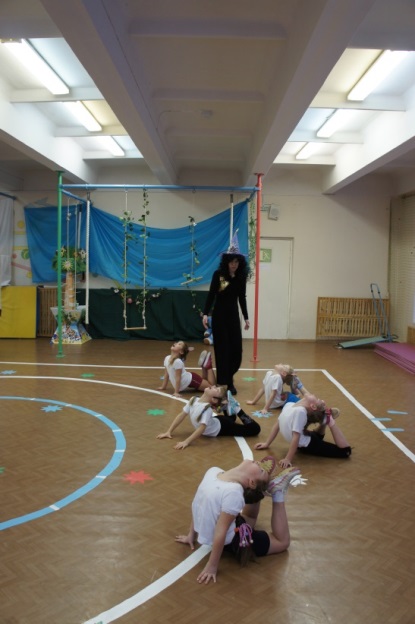 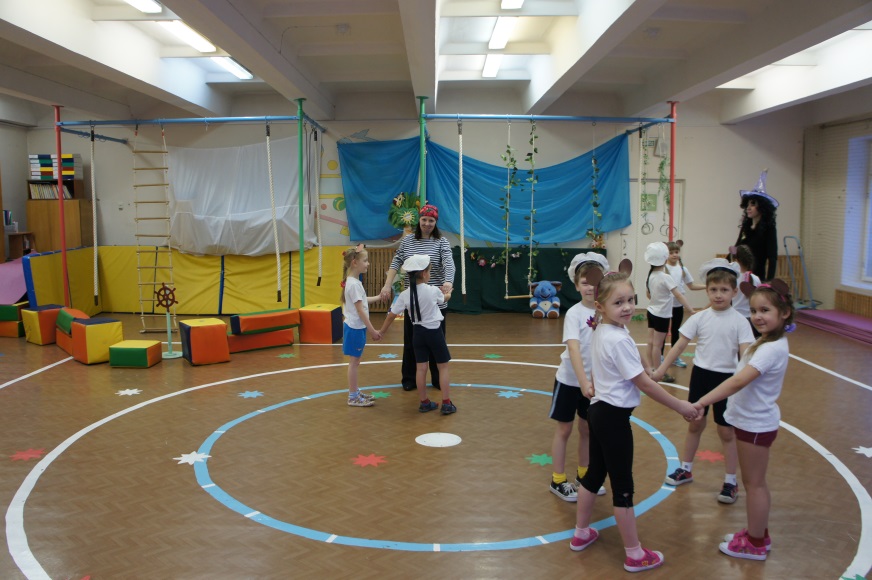 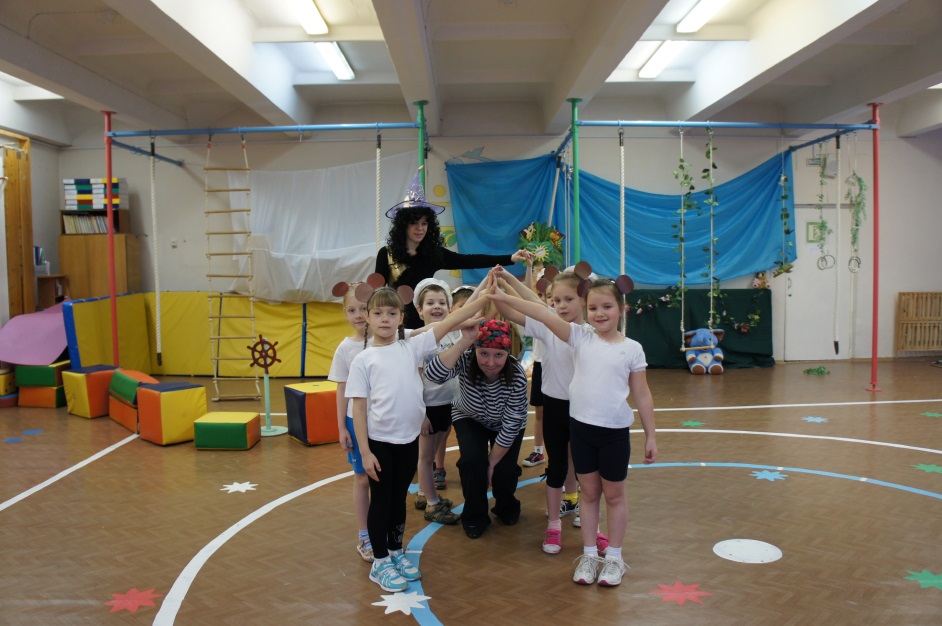 